TARIM VE ORMAN BAKANLIĞI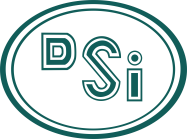 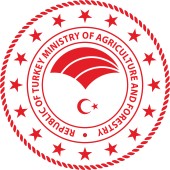 DEVLET SU İŞLERİ GENEL MÜDÜRLÜĞÜTÜRKİYE GENÇLER SU ÖDÜLÜ PROJE YARIŞMASIMUVAFAKATYapılacak olan eserin;Kendi özgün eserim olduğunu,Eser içeriğinde  yer alan tüm görsel, işitsel unsurlar ve metinlere ilişkin gerekli izinlerin alındığını,Üçüncü şahısların eser üzerinde herhangi bir haklarının bulunmadığını, Eserde yer alan üçüncü kişilerin kişilik haklarına riayet edildiğini,Eserin bir bölümünün veya tamamının daha önce hiçbir mecrada yayınlanmadığını,Eserin bir bölümünün veya tamamının daha önce hiçbir mecrada yayınlanmış ve alıntı yapılmış ise eser değerlendirmeye alınmayacak/derece aldı ise iptal edilecektir.Esere ilişkin talep veya davalarında tüm hukuki ve cezai sorumluluğun tarafıma ait olduğunu beyan ederim.Öğrenci Adı Soyadı		Veli Adı Soyadı Tarih	Tarihİmza	İmzaAdı SoyadıOkuluSınıfıNumarasıEserin Adı